Year 3 Spring 1 DesertsLearning objectives for this topic		Key vocabulary Useful websites to search forTo find out what deserts are and where in the world they are located.To find out about desert formations.To investigate the weather and climate of deserts.To find out how deserts are used by humans To find out about people who live in deserts.DesertA large area of dry often sandy land.ClimateThe regular weather conditions of an area.TemperatureHow hot or cold an area can be.Salt PoolsSalt pools are water retaining depressions located within salt and brackish marshes. Rock FormationsA rock formation is an isolated, scenic, or spectacular surface rock outcrop.SettlementsA small number of people or houses established in a new area.OasisA fertile place in a desert, with a spring or well of water.Ordnance Survey MapzoneTour of BritainDigimap (Ask your teacher for the login)To find out what deserts are and where in the world they are located.To find out about desert formations.To investigate the weather and climate of deserts.To find out how deserts are used by humans To find out about people who live in deserts.DesertA large area of dry often sandy land.ClimateThe regular weather conditions of an area.TemperatureHow hot or cold an area can be.Salt PoolsSalt pools are water retaining depressions located within salt and brackish marshes. Rock FormationsA rock formation is an isolated, scenic, or spectacular surface rock outcrop.SettlementsA small number of people or houses established in a new area.OasisA fertile place in a desert, with a spring or well of water.To find out what deserts are and where in the world they are located.To find out about desert formations.To investigate the weather and climate of deserts.To find out how deserts are used by humans To find out about people who live in deserts.DesertA large area of dry often sandy land.ClimateThe regular weather conditions of an area.TemperatureHow hot or cold an area can be.Salt PoolsSalt pools are water retaining depressions located within salt and brackish marshes. Rock FormationsA rock formation is an isolated, scenic, or spectacular surface rock outcrop.SettlementsA small number of people or houses established in a new area.OasisA fertile place in a desert, with a spring or well of water.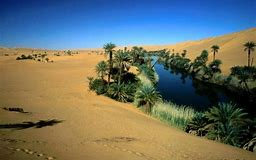 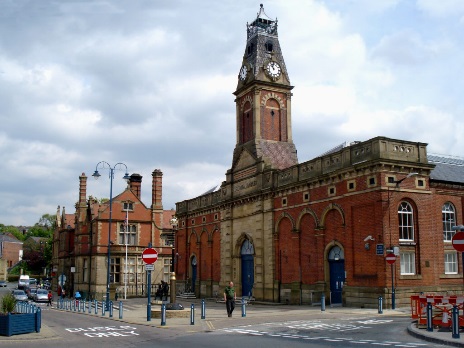 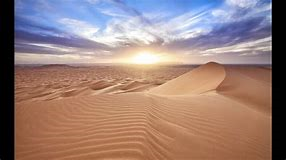 